Quaresima Miserere               450M. FrisinaBarrè II cap.Mi-          Si-   Do     SiMiserere mei, Domine,Mi-          Si-  Do7+  Si-7   Mi-miserere mei, Do  –  mi  -  ne.    Mi-                          Si-71. Pietà di me, o mio Dio,            Do          La-   Si per la tua misericordia,Mi-        La-        Mi-nel tuo grande amore       La-                   Re  Mi-cancella il mio pecca - to.Mi-                           Si-7Lavami da tutte le colpe           Do                 La-      Sie dal mio peccato mondami.Mi-      La-         Mi-La mia colpa conosco,     La-                            Si-  Mi-dinanzi ho il mio pecca  -  to.2. Contro te solo ho peccato, ciò che è male io l’ho fatto;è giusta la tua parola e retto il tuo giudizio.Nella colpa son generato, nel peccato concepito.Ma tu vuoi un cuore sincero, sapienza tu mi insegni.3. Purificami con issopo e sarò da te mondato,lavami e sarò più bianco, più bianco della neve.Fammi sentire la gioia e dammi la letizia,esulteranno le ossa che tu mi hai spezzato.4. Dai miei peccati distogliti e cancella le mie colpe.Crea in me un cuore puro, rinnova in me lo spirito.Non mi respingere, o Dio, e non togliermi il tuo spirito.Rendimi la tua gioia, sostieni la mia vita.5. Insegnerò agli erranti le vie del tuo amoree torneranno con gioia a te i peccatori.Liberami dal sangue, o Dio, Signore di salvezza.E la mia lingua esalti la tua giustizia.6. Apri le mie labbra, Signore, proclamino la lode.Perchè il sacrificio, l’offerta non gradisci.Uno spirito contrito a Dio è sacrificio.Un cuore affranto e umiliato, o Dio, tu non disprezzi.7. Nel tuo grande amore fa grazia a Sion,ed innalza le mura di Gerusalemme.Accoglierai il sacrificio, preghiera ed olocausto,allora sopra il tuo altare le offerte saliranno.Chi mi seguirà          451A. Parisi – A. GallianoLa-       Sol   La-Chi mi seguirà             Do                 La-nel cammino della Pasqua? La-       Sol   La-Chi mi seguirà            Sol             Dosulla strada del Regno        Re-      Mi4 Midel Padre mi  -  o? Fa       Mi         DoChi verrà con me   Sol                   Dosarà tra i miei amici:        Mi-     La-              Micon lui io farò la mia Pasqua.                    La            Do#-Noi ti seguiremo, Signore, Fa#-              Si-sulla tua parola. La                       Do#        Fa#-Guida i nostri passi, Signore, Re                  Mi  Lacon la tua paro - la: Si-       Re             Lanoi verremo con te.Chi mi seguirà nel cammino della croce? Chi mi seguirà sulla via della gloriadel Padre mio? Chi verrà con me sarà tra i miei discepoli: con lui io farò la mia Pasqua.Chi mi seguirà  nel cammino della vita? Chi mi seguirà sul sentiero della casa del Padre mio? Chi verrà con me sarà tra i miei fratelli: con lui io farò la mia Pasqua.Tu il mio rifugio, o Dio  	452P. ComiFa  La-   Re-             Do7        SibTu       il mio rifugio Dio, solo tuFa                   Dounica mia speranza                 Sib            Re- Fasu questa terra dei viventi.Re-                                 Re-1.      A piena voce verso Dio                        La-grido il mio lamento,             Fa              Do               Sol-a piena voce verso Dio chiedo grazia,e spando il mio pianto                         Re-davanti al suo volto                 Do                               Laora che la vita in me  si sta spegnendo.2. Tu conosci il cammino che da sempre io seguoe sai quante insidie mi hanno teso.Non ho più nessuno, nessuno che mi conosca,ogni via di scampo è perduta per me.3. A piena voce grido a te, o Dio, il mio lamentostrappami da chi vuole la mia vita.Ho toccato il fondo, il fondo della mia angoscia,perchè molti sono loro e più forti di me.4. E ora liberami da questo oscuro carcere,perchè io possa sempre lodare il tuo nome:e vedendo in me compiuto il Tuo disegnoi giusti si glorieranno cantando il tuo amore.Salmo     			453E. Morricone        La5                              Fa#m   Signore, tu hai guardato le mie lacrime,Mi-          Re         La       Minon allontanarti da meLa  Sol7+                    Miperché si avvicina il dolore.                La                 Fa#mGiorno e notte ho gridato             Re                    Migiorno e notte ti ho cercato,       La                   Miora guardami, soccorrimi      Re     Mi        Lanessuno più mi aiuta.           La      Re   MiNella mia umiliazione,               Fa#m             Do#mla mia immensa confusione,              Re               La               chi con me si rattristasse   Si-             Mi                   Lainvano io cercai, senza trovare.            Fa                     DoIo straniero ai miei fratelli,        Re-                   Dopellegrino per mia madre,             La-    Do         Faho guardato ma non c’era           Sib              Mi4/7chi potesse consolarmi…          La                     Fa#mTu conosci i miei sentieri,       Re                      Miora veglia in mia difesa,           La             Misono stato calpestato,                 Re6    Mi7       La7+che il tuo aiuto non mi manchi…            La    Re      Mila mia voce ha gridato           Fa#m             Do#mla mia voce ha supplicato,          Re              Lanella polvere giacevo                  Si-7               Mima tu hai preso la mia mano,             Lamio Signore!Fa#m  Re6  Re  Si-  MiLa  Fa#m Si-7  Re  Mi  Re  Mi  La                 La              Fa#mGiorno e notte ho gridato               Re                  Migiorno e notte ti ho cercato,         La                     Mitu conosci i miei sentieri,        Re          Mi     Laora veglia in mia difesa.          La     Re     MiNella mia umiliazione,               Fa#m          Do#mla mia immensa confusione,                Re             Laperché invano ti cercai                  Si-7               Mima tu hai preso la mia mano,            Lamio Signore…        La5                                Fa#m   Signore, tu hai guardato le mie lacrime,Mi-          Re         La       Minon allontanarti da meLa  Sol7+                    Miperché si avvicina il dolore.Dal profondo a te grido        454M. Frisina              La-             Re-         La-Dal profondo a te grido, Signore,                   Sol             Dodammi ascolto mio Dio,               Re-7porgi attenti gli orecchi             La-          Re-            La-  Mi-7  La-al mio supplice grido, o Signo     -      re.         Fa         Sol         La-Se le colpe ricordi, Signore,                 Sol      La-9 La-chi potrà starti dinanzi;                  Fa7+ Sol            La-9  La-ma presso te si trova il perdo - no,               Sol      Miperchè a te si ritorni.Io confido, Signore, in Te,io spero nella tua parola,così t’attende l’anima miapiù che le sentinelle l’alba. Israele attende il Signoreda Lui la misericordia.Egli redimerà Israeleda tutte le sue colpe. Benedici il Signore    	455M. FrisinaSi-                   La                  ReBenedici il Signore anima mia,                  Sol         La              Requant’è in me benedica il suo nome           Mi-         La             Fa#-       Si-non dimenticherò tutti i suoi benefici       Sol           Fa#-               Si-benedici il Signore anima mia.                  Sol   La                Re1. Lui perdona tutte le tue colpe       Mi-            La7  Si-     e ti salva dalla morte.        Sol         La            Fa#         Si-Ti corona di grazia e ti sazia di beni          Sol         La  Fa#nella tua giovinezza.2. Il Signore agisce con giustiziacon amore verso i poveri.Rivelò a Mosè le sue vie, ad Israele le sue grandi opere.3. Il Signore è buono e pietosolento all’ira e grande nell’amor.Non conserva in eterno il suo sdegno e la sua ira verso i nostri peccati.4. Come dista Oriente da Occidenteallontana le tue colpe.perchè sa che di polvere siam tutti noi plasmati, come l’erba i nostri giorni.5. Benedite il Signore voi angelivoi tutti suoi ministribeneditelo voi tutte sue opere e domini        Sol     Fa#-          Si-benedicilo tu anima mia.Sui fiumi di Babilonia         456M. Frisina                                    Mi-                La-6  Si  Mi-                          Si-Sui fiumi di Babilo - nia noi sedevamo piangendo                                   Mi-  Do         Si-  Mi-   La-7  Mi-        Sial ricordo di Si - on,    al ri cordo di Sion.           Mi-  Re Sol                     Mi- La Si-      La       Si-                         Fa#-Ai salici di quella terra, ai salici noi appendemmo le nostre cetre.               Re                              La4      La          Si-                                        Fa#-Là ci chiedevano parole di canto coloro che ci avevano deportato,                          Sol                    Re4               Re           Do                     Sicanzoni di gioia i nostri oppressori. Cantateci i canti di Sion.                       La-7                   Mi-                        La-                 Mi- Si-7 Mi-Come cantare i canti del Signore in terra stranie    -    ra?Se ti dimentico mia terra,Gerusalemme città santa, Gerusalemme!Se ti dimentico Gerusalemmesi paralizzi questa mia destra,si attacchi la lingua al mio palatose il tuo ricordo lascio cadere,se io non pongo al di sopra di ogni gioia Gerusalemme!Come la cerva          457M. FrisinaMi-         Si-       La-                   Si7Come la cerva anela ai corsi d’acqua   Mi-             Si-    La-     Si7così l’anima mia anela a Te.Mi-         La-       Re        Mi-L’anima mia ha sete di Dio, Do         Sol    La- Sisete del Dio vivente,Mi-             La-        Re           Mi-quando verrò e vedrò il suo volto,      La-    Mi-       La- Re  Mi-     vedrò il volto di Di    -     o.     Mi-        Re            La-Le lacrime sono mio pane                 Si7giorno e notte,Mi-                  Si-              La-           Si7mentre dicon sempre dov’è il tuo Dio.    Mi-         La-            Re                  Mi-A questo ricordo si strugge il mio cuore,      La-     Mi-      La-  Re  Mi-     si strugge il mio cuo    -    re.         Do          Sol          Do     Re   Sol     Attraverso la folla avanzavo tra i primiDo          Sol       Do  Sol  Refino alla casa di Di      -    o.     Do           Sol        Do          Mi-In mezzo ai canti, ai canti di gioiaDo               Sol           La- Sid’una moltitudine in fe - sta.      Mi-         Si-      La-     Si7Perché ti rattristi, anima miaMi-              Si-    Do     Si7e perché tu gemi su di me,Mi-        La-       Re    Mi-spera in Dio potrò lodarlo, Do        Sol         La-    Sipotrò lodarlo anco   -  ra.Mi-     La-            Re    Mi-Lui salvezza del mio volto, La-      Mi-             La-   Re   Mi-mia salvezza mio Di      -       o.     Do        Sol         Do      SolVerrò all’altare del mio Dio,Do       Sol          Do Sol Real Dio della mia gio    -   ia,Do         Sol            Do         Mi-a te canterò con la cetra SignoreDo      Mi-        La-  Si7al Dio del mio giubilo.Perché ti rattristi...La-      Mi-             La-7   Re   Mi-mia salvezza mio Di        -       o.Il figlio prodigo       458V. Nadalin (Rns)Re  7     Sol      La          Fa#m   Si-Ri tornerò alla casa del Padre mio   Sol                 Lae poi gli chiederò perdono, Re                      7perché ho sbagliato: “Padre,Sol                 La            Fa#m   Si-no non sono degno di restare qui,      Sol               La                Rema tienimi con Te, qui con Te”.Il Padre che da lontano lo vide, si alzòe poi gli corse incontro e a lungo l’abbracciò.“Sia fatta festa, perché questo figlio cheera perduto è tornato qui”.(muto)“Sia fatta festa, perché questo figlio cheera perduto è tornato qui”.E Padre mio ti chiamerò    459P. Paci - D. Preti Barrè II cap.          La-                 Mi-Nel silenzio del deserto              Fa7+                  Do7+soffia il vento del tuo amore                   Re-                 Mimi hai condotto dove il cuore                 La-    7     6può ascoltare solo te               Do7+          Fa7+con un nuovo nome                   Do7+   Fa7+mi hai chiamato               Do7+             Fa7+  Mi7con un nuovo amore figlio tuo.Dove il tempo è il tuo tempoio non sento che il tuo nomemi hai sedotto e in te mi son perdutonell’istante checon un nuovo nome mi hai chiamatocon un nuovo amore figlio tuo.Sol7              Do                     Mi       E Padre mio ti chiamerò                  La-               7un nuovo nome ti darò;                   Fanel mio deserto crescerà                 Sol4l’amore e nel silenzio    Sol                 4               7il vento dell’amore soffierà               Do                   Mie Padre nostro Tu sarai                  La-       7Padre per sempre            Fae nel silenzio                     Fa       Sol   Do   La7un nuovo amore donerai.               Re                  Fa#7E Padre mio ti chiamerò                   Si-              7un nuovo nome ti darò                  Solnel mio deserto crescerà                 La4l’amore e nel silenzio    La                   4               7il vento dell’amore soffierà                 Re             Fa#7e Padre nostro Tu sarai                   Si-         7Padre per sempre            Sol      e nel silenzio                      Sol        La4  La   Reun nuovo amore donerai.Canto del deserto	460D. MachettaBarrè II cap.Sol           La-   Re Io l'attirerò a me,  Sol                  Si-        Mi-              la condurrò nel deserto 
Si-            Do              Re        e parlerò al suo cuore                  Do  Sol  dice il Signo - re.Si-             Mi-                 La    Do1.   E canterai come nei gior - ni Re                    Mi-della tua giovinezza.
Sol                 Re                   Mi-  Tu non sarai più l'abbandonata:        Do          La-  Sisei mia per sempre.   2. Ti veglierò come una madre veglia sul suo bambino;poi mi chinerò sopra di te per darti il mio cibo.   3. Ti chiamerò popolo mio, figlio del Dio vivente.Io sarò per te come rugiada e i frutti verranno.    4. E crescerà la tua stirpe come le sabbie del mare.Io ti sazierò di olio e grano, o popolo mio. Non di solo pane      461 M. FrisinaBarrè II cap.             Mi-   Si-7            Mi-Non di solo pane vive l’uomo            La-7    Re7         Sol          Sima di ogni parola che viene da Dio,            Mi-         Re                 Sol  La-t’ha nutrito di manna nel deser - to   Mi-     Si  Mi-il tuo Signore.Sol                                    ReRicordati di tutto il cammino                 Mi-7        6            Si9   7che il tuo Dio t’ha fatto percorrere       Sol                            Re4    Reper quarant’anni nel deserto            La-                Mi-per metterti alla prova,La-6  Mi-                Si  Mi-per    metterti alla prova. Ti ho condotto nel desertoma il tuo abito non è logoronon sono consumati i tuoi sandaliperché io sono il Signore, Jahweh tuo Dio.Comprendi dunque nel tuo cuorericonosci che il tuo Signorecorregge come un Padre i suoi figlili punisce con amore, con la misericordia.Mosè                               462D. RussoIntr.: Mi-   Si-   Do   Mi-                 Mi-                 Si-1. La mia vita mi appartiene         Do                Mi-ho deciso la mia strada             Mi-                 Si-la mia gente è prigioniera       Do                         Mi-    Si-   Do   Mi-libertà è quello che aspetta.Mostrerò una strada nuovaspiegherò qual è il camminomarceremo e vinceremo            Do             Mi-     Si-   Do   Mi-nuove terre abiteremo.              Sol               Re    Questo popolo è di sasso            Do                    Solnon capisce quel che dico,                              Refuggirò, faranno soli             Do                       Mi-io non c’entro: ci ho provato.Sia il deserto la mia casasiano pecore i miei amicii miei sogni son svaniti                               Mi- Si- Do Mi-le speranze son ricordi.2. È un roveto là che bruciae non sembra si consumicome mai? Voglio vederequesta grande meraviglia.Forse Dio può ancora farequalche cosa di diversovoglio andare per capirerischierò le mie certezze"Ehi Mosè mettiti scalzoperchè questo posto è sacrolascia indietro questa vitaho deciso di chiamarti.Tu credevi d’esser forteperchè avevi i tuoi progettie cercavi addiritturadi insegnarmi cosa fare.3. Ma “Io-Sono” non è un Dioche puoi mettere in cateneSono Io che vi ho cercatoe che vi voglio liberare.Sono stato tra la genteed ho sentito i suoi lamentiadesso va: sarai la vocedel Signore dei viventi.E non dire che balbettiche sei vecchio, che sei stancoperchè Io sarò al tuo fiancovai e parla al Faraone.Ed il fuoco del rovetonon starà su questo montenon temere con l’amorearderai di questo fuoco.L’acqua della salvezza        463A. Roncari - L. Capello            Re-                  Sol-             Re-1. Il Signore ci ha salvato dai nemici          Sol-        Do         Re-nel passaggio del mar Rosso:    Sol-                      Do              Re-l’acqua che ha travolto gli Egiziani             Sol- La7       Re-   Re7fu per noi   la salvezza!               Sol-       Do        FaSe conoscessi il dono di Dio Re-            Sol-            La            Re-   Re7    e chi è colui che ti chiede da bere,                Sol-        Do           Falo pregheresti tu stesso di darti                      Sol-                   La7    quell’acqua viva che ti salverà.2. Eravamo prostrati nel deserto, consumati dalla sete: quando fu percossa la roccia, zampillò una sorgente.3. Dalle mura del tempio di Dio sgorga un fiume d’acqua viva: tutto quello che l’acqua toccherà nascerà a nuova vita.4. Venga a me chi ha sete e chi mi cerca, si disseti colui che in me crede: fiumi d’acqua viva scorreranno dal mio cuore trafitto.5. Sulla croce il Figlio di Dio fu trafitto da una lancia: dal cuore dell’Agnello immolato scaturì sangue ed acqua.6. Chi berrà l’acqua viva che io dono non avrà mai più sete in eterno: in lui diventerà una sorgentezampillante per sempre. Tu chi sei                         464C. BizzetiBarrè I cap.Re              Si-             SolTu , tu chi sei tu che parli nel silenzio           La                                    Retu che abiti i deserti  del mio cuore?            Si-             SolTu chi sei, tu che canti nella notte            La                                             Fa#-e mi aspetti oltre ogni porta che si apre?Mi-     Fa#       Si- Fa#          Si-Tu chi sei? Ed io     chi sono io?          SolVaso fragile di creta          La                                 Mi-impastato di paure e di speranze          Sol                   Si-come l’erba è la mia vita          Sol               La                 Fa#come goccia di rugiada nel mattino.             Mi-                Fa#Chi son io davanti a Te?Si-   Guardami Signore         Re                                          Mi-poca terra ho nelle mani, ma se vuoi          La                  Fa# Si-anche la mia terra fiorirà.Re      Guardami Signore               Si-                  Fa#-       Si-nel mio nulla ho confidato in Te,               Mi-              La                  Fa# Si-nel tuo amore tutta la mia vita cante  rà.Tu, tu chi sei, tu che scruti nel mio cuoree conosci i miei pensieri più segreti?Tu chi sei, che mi insegui ovunque vada fino agli ultimi confini della terra?Tu chi sei? Ed io chi sono io?Io che sempre mi nascondoe non faccio che fuggire dal tuo sguardo?Dove andrò senza una metasenza un punto verso il quale camminare?Il tuo volto cercherò!L’adultera             465D. RussoIntr.: Sol  Do  SolSol                        Do                       Re      Mi scoprirono e io mi vidi perdutaSol                         Do       non avevo davvero                                  Re              Mi-chiesto molto alla vita ma ormai,Re                            Sol   Re   Do     senza onore ero io.Sol                           Do                        Re     Adulterio in flagrante c’è lapidazione,Sol                      Do        è fin troppo facile                           Re           Mi-applicare una legge e così, Re                    Sol   Re   Doci si scorda di sé.Sol                           Si-             Do      Re    Passava in quei giorni in città fra noi,Sol                    Si-         Do   Re    un uomo venuto da Nazareth,La-                   Mi-   Do    qualcuno diceva       che fosse il Messia,Re                Mi-           Re             Dolo scriba propose “portiamola a lui”.Sol                        Do                          Re      Gli chiesero allora che cosa pensasseSol                  Do        però la sentenza                            Re           Mi-era già pronunciata per meRe                              Sol   Re   Do...e forse anche per lui.Sol                         Do                        Re      Ma lui non rispose alle loro domandeSol                      Do                          Re                    si chinò per terra e scrisse col dito   Mi-  Re                                Sol   Re   Doe io         non so ancora perché.Sol                 Si-            Do   ReLa gente insisteva insultandomi,Sol                    Si-          Do         Re      e io non valevo più niente ormai:La-                                    Mi-         “Questa donna va uccisa: Do     la legge è così”Re                   Mi-              Re           Do     e io ero soltanto un tranello per lui.Sol                              Do          Allora alzò gli occhi                           Ree li guardò in facciaSol                           Do        “Chi è senza peccato                                 Re         Mi-  scagli pure il suo sasso su lei”Re                              Sol   Re   Do      Quella gente tremò.Sol                              Do       Se ne andarono tutti                              Re a partire dai vecchi,Sol                         Do       restammo da soli,                                      Reci guardammo negli occhi       Mi-  Re                              Sol   Re   Doe capii         che contavo per lui.Sol                 Si-        Do    ReNemmeno lo volle sapere seSol             Si-          Do      Reio fossi pentita davvero o noLa-                     Mi-     Do   “Adesso sei nuova, puoi andare se vuoiRe             Mi-          Re             Doe non ritornare alla tua schiavitù”.Ora che il giorno finisce        466P. SequeriRe-                                    DoDio quante volte ho pensato la seraSib                            Ladi non averti incontrato per nienteFa                          Doe la memoria del canto di ieri Re-                               Lacome d’un tratto sembrava lontana.FaDio quante volte ho abbassato lo sguardo,spento il sorriso, nascosta la mano:quante parole lasciate cadere,quanti silenzi, ti chiedo perdono.Re                            La7Io ti ringrazio per ogni creatura         Re7                         Solper ogni momento del tempo che vivo,Mi-                        Si7io ti ringrazio perché questo canto Sol                                   La7libero e lieto ti posso cantare.Re                            La7Io ti ringrazio per ogni creaturaRe7                                 Solper ogni momento del tempo che vivo,Mi-                        Si7io ti ringrazio perché questo canto Mi-                      Mi7        La7libero e lieto ti posso cantare.Ora che il giorno finisce Signoreti voglio cantare parole d’amorevoglio cantare la gente incontratail tempo vissuto le cose che ho avuto.Sorrisi di gioia, parole scambiatele mani intrecciate nel gesto di pace,e dentro le cose, pensiero improvvisola tua tenerezza il tuo stesso sorriso.Mostrami il tuo volto    467G. Liberto - L. Di Simone1. Signore, mostrami il tuo volto, sempre di te il mio cuore cerca; gli occhi del mio spirito rischiara con la tua gloria.2. Signore, dammi di ascoltare la tua Parola di salvezza; nel Tuo Figlio in cui tu ti compiaci nutri la mia fede.3. Signore, donaci la grazia, in te speriamo nostro Dio; dona a noi come ad Abramo la benedizione.4. Signore, spiega la tua forza dataci in Cristo Salvatore; la tua luce fai brillare in lui, luce increata.5. Signore, vieni nella nube, la tua ombra ci ricopra mentre contempliamo il Figlio tuo, Figlio prediletto.6. Signore, vinta è ormai la morte, splende il fulgore della vita, Cristo porta il sole del tuo amore dentro il suo corpo.7. Signore, bello è qui restare su questo monte a contemplarti; rischiarati dalla santa luce noi ti adoriamo.Ecco il mio servo      468M. FrisinaBarrè  II cap.Si-                  SolEcco il mio servo,     Re                       La4  La   Rel’eletto, che io sosten    -     go,                     Sol  Mi-     Si-ho posto in Lui  il mio SpiritoLa6          Si-           Fa#- Si-     e guiderà il mio popolo.               Mi-7                        Si-Non griderà, non alzerà il tono,                 Mi-7            Si-non farà udire la sua voce,               Mi-7          La7       Si-      Fa#-non spegnerà una fiamma smorta,                 Sol       Mi-           Si-  Sol  Si-non spezzerà la canna incrina     -    ta. Io t’ho chiamato per la giustiziae ti ho preso per manot’ho stabilito e formatocome alleanza per le genti. Cristo Gesù       	469D. Serafini - AnemosRe- Do#dim   Fa                        DoCri -   sto    Gesù, pur essendo DioLa-               Re-  La-       Re-non considerò tesoro geloso     Sib                           Do La7la sua uguaglianza al Padre.Re-     Do#dim  Fa                        DoMa  spogliò se stesso facendosi servoLa-     Re-      La-              Re-e divenendo simile agli uomini.     La                          Sib Apparso in forma umana Do             Faumiliò se stesso   Sol-                 Re-facendosi obbediente         Sol-  La7       Re-fino alla morte in croce.Re-        Do#dim           Fa     Per questo Dio l’ha esaltato                          Doe gli ha dato il nome La-             Re-         La-            Re-che è al di sopra di ogni altro nome,       La                Sibperchè nel suo nome     Do                   Fasi pieghi ogni ginocchio      Sol-                 Re-e insieme proclamiamo       Sol- La7       Re-che Tu sei il Signore.Hosanna                          470M. FrisinaRe    La    Si-                 Sol       LaOsanna, osanna nell’alto dei cieli,  Sol         Re   Si-   Mi-         Laosanna, osanna al re che viene,       Sol                Resia lode onore e gloria    Mi-      La      Rea Cristo Salvator.     Sol         Fa#-  Si-  Mi-        Si-Rallegrati esul  -  ta   figlia di Sion,Mi-         Re  Fa#-  Sol    Laecco a te vie - ne    il tuo Re.Ti lodano gli angeli nell’alto dei cielila terra tutta canta a te.Tu avanzi glorioso incontro alla morte,o Salvatore, sia gloria a te.L’ultima cena        471C. BizzetiMi-                        Re                             SolQuanto ho desiderato mangiare con voi                         Si7                               Mi-questa ultima Pasqua, prima di soffrire!Do                Re                                  Sol    Poiché vi dico, non la mangerò più,                                 Si7                            Mi-  Si7finchè non sia compiuta nel Regno di Dio.Mi-                          La-     Prendete e mangiatene tutti:Si7                             Mi-      è il mio corpo offerto per voi!                        La-              Si7    Prendete e bevetene tutti:                                 Mi-è il mio sangue versato per voiDo                               Re             Si7     Questo calice è la nuova alleanza:Do                              Si7               fate questo in memoria di me.Do                    Re                     Do     fate questo in memoria di me.Mi-                   Re                            Do                    Ma ecco, la mano di chi mi tradisce             Si7è sulla mensa con me.Mi-                         Si7      Mi-                      Si7    Uno di voi mi tradirà! Uno di voi mi tradirà!Mi-                     Re                Sol      Il figlio dell’uomo se ne va,                             Si7           Mi-se ne va come è stato stabilito;                             Re                            Solma guai a quell’uomo, guai a quell’uomo                  Si7                    Mi-dal quale viene, viene tradito!                 Re               Mi-                 ReSon forse io, Maestro? - sono forse io?Mi-               Re                Do                Si7     Son forse io, Signore? - sono forse io?Mi-                   Re                          Mi-      Sono io, Maestro? Tu lo dici, Giuda!                         Re                         Mi-Quel che devi fare, fallo presto Giuda!                         Re             Mi-Quel che devi fare, fallo presto,                          Re                         Si7Quel che devi fare, fallo presto, va’!Mi-        Do        Si7     Mi-  La-  Si7  Mi-     Fallo presto, va’!                    Re                    SolPer poco ancora sarò con voi,                 Si7                       Mi-figli miei cari, per poco ancora.                        Re                         SolVoi mi cercherete, ma dove io vado              Si7                Mi-        voi ora non potete venire.Mi-                              La-    Vi dò un comandamento nuovo:Si7                                 Mi-    che vi amiate come io vi ho amato!                       La-              Si7                 Mi-Da questo conosceranno    che siete amici miei.Do                      Re           Si7     Non esiste amore più grandeDo                                    Si7                che dar la vita per i propri amici!       Do              Re                 Doche dar la vita per i propri amici!Mi-                      Re                            Sol      È meglio per voi che io vada al Padre,                   Si7                  Mi-così manderò il Consolatore.                 Re                            SolOra siete tristi, ma io vi rivedrò,                           Si7                     Mi-e sarà pieno di gioia il vostro cuore.                           Re                            Mi-Ma ecco, viene l’ora, anzi, è già venuta,                 Re                        Mi-in cui ciascuno si disperderà.Do                      Si7  Do                      Si7     Mi lascerete solo!     Mi lascerete solo!Mi-                       Re                                          Sol      Ma non sono solo, perché il Padre è con me                   Si7                  Mi-non sia turbato il vostro cuore.                     Re                         SolVi ho detto oggi tutte queste cose                  Si7                         Mi-perché dimori in voi la mia pace.                             Re E se il mondo vi odierà, Do                                Si7           Mi-      prima di voi ha odiato me.                          Re            Do                       Si7Non dovrete temere mai: io ho vinto il mondo!Mi-                         Si7    Do                         Si7      Non abbiate paura!      Non abbiate paura!Mi-                       Si7   Do                    Si7      Mi-         Non abbiate paura!    Io ho vinto il mondo!fin.:   La-  Si7   Mi-Questo è il mio comandamento    472M. Frisina    Do                      Sol7              La-      DoQuesto è il mio     comandamento               Re   Solche vi amia - te           Fa Sol            Mi-come io ho amato voi,          Re-  Sol                 Docome io         ho amato voi.      Fa                    Re-           Mi4 MiNessuno ha un amore più grande           La-    Re                 Sol di chi dà la vita per gli amici.         Fa    Sol         La-Voi siete       miei amici        Re-                    Sol     se farete ciò che vi dirò.Il servo non sa ancora amare,ma io v’ho chiamato miei amici.Rimanete nel mio amoreed amate il Padre come me.Io pregherò il Padre per voie darò a voi il Consolatore,che rimanga sempre in voie vi guidi nella carità.Quale il senso?         473Sr. Chiara Mirjam                Re-           Do       FaChi può dire come mai la vita                Sol-             Do         Re-Sia un intreccio di dolore e amor?               Re-                Do         FaQuale il senso del migrar dei giorni             Sol-             Do     Re-se non verso cieli e terra nuovi,    Do          Sib  Do             Re-sicuri… infini - ti… come Lui.                                 Do   FaVedi anche tu che tutto passa:                Sol-                   Do      Re-Più vuoi stringere e più vuoto sei!                          Do      Fasolitudine che non si basta:           Sol-           Do        Re-        Si7cuore pellegrino dentro l’anima.          Mi-                 Re  SolE mi spinge solo il desiderio         La-                   Re        Mi-Di vedere quello sguardo Tuo!             Mi-                     Re    Solnel tuo sangue sempre annegare          La-                   Re   Mi-cancellando colpe e vanità.            Mi-                         Re           SolPerché mai mi brucia in cuore un fuoco              La-            Re        Mi-Non so dire dove viene e va         Mi-             Re       SolMi riporta sotto la Tua Croce          La-               ReDove inchiodato gridi:       Mi-        Re          Do   Re   Mi-Ho sete, ho sete, ho sete…  di te!O croce fedele		474M. FrisinaBarrè III cap.Mi-           Do   Re             Do   Mi-O croce fedele, albero glorio - so,La-            Mi-        Do                Si7unico è il fiore, le fronde, il frutto.Mi-        Do     Re                    Mi-O dolce legno che con dolci chiodiLa-             Mi-   La-  Mi-sostieni il dolce pe - so.    Sol         Re               Mi-           Do1. Canta o lingua la battaglia gloriosa,Mi-        Do          La-              ReCanta il nobile trionfo della Croce:Mi-        Si-         Do7+  Si-il Redentore del mon - do,La-     Mi-  La-             Si7                 immolato, sorge vittorioso.    Sol             Re              Mi-        Do2. Quando il frutto dell’albero fataleMi-      Do                 La-            Reprecipitò alla morte il progenitore,Mi-            Si-           Do7+   Si-scelse il Signore un albe  -  roLa-              Mi-   La-            Si7che distruggesse il male antico.3. Quando del tempo sacro giunse la pienezza,dal Padre fu mandato a noi suo Figlio,dal grembo della Verginevenne a noi Dio fatto carne.4. Piange il bambino nell’angusta mangiatoia,avvolto in panni dalla Vergine Maria,povere fasce gli stringonole gambe, i piedi e le sue mani.5. Quando a trent’anni si offrì alla passione,compiendo l’opera per cui era nato,come un agnello immolatofu innalzato sul legno della croce.    Sol     Re              Mi-                Do6. Ecco aceto, fiele, canna, sputi, chiodi,Mi-      Do                 La-                 Reecco la lancia che trafigge il mite corpo,Mi-             Si-           Do7+  Si-sangue ed acqua ne sgorgano:La-             Mi-      La-                     Si7fiume che lava la terra, il cielo, il mondo.    Sol              Re          7. Fletti i tuoi rami        Mi-             Doe allenta le tue membra,Mi-            Do              s’ammorbidisca          La-                  Rela durezza del tuo tronco,Mi-          Si-           Do7+  Si-distenda sul dolce le    -   gnoLa-     Mi-             La-      Si7le sue membra il Re del cielo.    Sol         Re                Mi-         Do8. Tu fosti degna di portare il riscattoMi-             Do          e il mondo naufrago        La-                     Recondurre al giusto porto;Mi-          Si-           Do7+  Si-cosparsa del puro san   -  gueLa-        Mi-           La-                  Si7versato dal santo corpo dell’Agnello.       Mi-         Do       Re                 Do   Mi-Sia gloria al Padre, sia gloria al Fi - glioLa-      Mi-     Do  Si7e allo Spirito santo,   Mi-            Do      Re            Mi-a Te gloria eterna, Trinità beata,La-         Mi-          La- Mi-che doni vita e salvezza. La- Si-  Mi-A     -    men.Albero di vita           475A. M. Galliano – R. FarruggioBarrè III cap.Intr.: La-  Re-  Sol  Do  Mi    La-           Re-  È albero di vita        Sol7                  Do  Mipiantato in questa ter  - ra,     La-                Re-  la croce tua, Signore,         Sol7                 Do  Miè un legno verde e for - te.    Fa                        Do  E vita e morte si affrontanoRe- La-            Mi-  La-nel  cuore del tuo    essere,   Fa                 Doa nuova vita risusciti:Re- La-           Mi-  La-la    croce tua dà    frutti.    La-               Re-  È legno di speranza     Sol7            Do   MiAlzato nel deser - to,     La-                Re-la croce tua, Signore,       Sol7               Do  Miè il gesto del perdo - no.    Fa                     Do  E Dio e l’uomo si leganoRe- La-            Mi- La-nel  patto dell’a   -  more   Fa                 DoE nuove vie si apronoRe- La-            Mi-   La-si    compie la pro  - messa.    La-           Re-  È arca di salvezza       Sol7             Do    Minel mare della mor - te,     La-                Re-la croce tua, Signore,   Sol7                 Do  Miè porta del tuo re - gno.    Fa                     Do  E cielo e terra s’incontranoRe- La-         Mi-  La-nel  dono della      pace    Fa                         DoE soffia in noi il tuo Spirito,Re-  La-           Mi-  La-re  -  spira nuovo il mondo.    La-               Re-  È segno della gloria       Sol7                   Do  Midel giorno che già vie - ne,     La-               Re-la croce tua, Signore,     Sol7              Do  Mifa chiaro l’univer - so.    Fa                   Do  E luce e tenebre lottanoRe- La-        Mi- La-nell’intimo dell’  uomo,    Fa                 Dola croce tua adorabileRe- La-                Mi-   La-è     stella al mio cam - mino.Nostra gloria è la croce    476M. FrisinaBarrè  III cap.               Mi-                           Si-Nostra gloria è la Croce di Cristo,    La-              Si7in lei la vittoria;        Mi-           La-           Mi- Si-il Signore è la nostra salvezza,     La-                     Mi- Si7  Mi-la vita, la resurrezio    -     ne.        Mi-    Re           Mi-Non c’è amore più grande            La-               Si7di chi dona la sua vita.     Mi-         Re       Mi- Si-O Croce tu doni la vi - ta      La-                                Si7e splendi di gloria immortale.O Albero della vitache ti innalzi come un vessillo,tu guidaci  verso la meta,o segno potente di grazia.Tu insegni ogni sapienzae confondi ogni stoltezza;in te contempliamo l’amore,da te riceviamo la vita.Donna ecco tuo Figlio       477Sr. Chiara MirjamLa-                        MiDonna, ecco tuo figlio, Re-     Mi          Fa7+figlio, ecco tua Madre!Re-                  La-  Io vi lascio la pace, Re-  Mi          La-     Mi7Io vi lascio l’amor.Ora che tutto è compiuto, ora che tutto è finito…Padre, io cerco il tuo volto, Padre non mi abbandonar!                   Sol                       DoOra che il mondo si è rabbuiato               Re-          Mi                 La-E son deriso, guardato di quassù…                     Sol                            DoSono inchiodato tra la terra e il cieloRe-                          Mi7             Padre…raccoglimi tu!La-Tutti mi hanno abbandonato,Padre ormai ho seminatoQuesto segreto che ho annunziatoFallo esplodere tuLa-Questa è la tua chiesa o PadreQuesta la tua volontà:che stiano uniti sotto la croceper poi gridare: “Risorto è gia!”SolE tornerò in un giorno di luceAllora primavera sarà:Non ci saranno più notti, né crociSolo la serenità.Anima Christi          478M. FrisinaSi-        Sol                La      Si-Anima Christi, sanctifica me.Mi-6        Si-       Mi-6  Fa#Corpus Christi, salva me.Si-          Sol          La        SolSanguis Christi, inebria me.Si-    Mi-6        Si-      Fa#   Si-aqua lateris Christi, lava me.Si-        Sol             La      Si-Passio Christi, conforta me.Mi-6     Si-      Mi-6  Fa#O bone Jesu, exaudi me.Si-     Sol        La  Si-   Intra vulnera tu - a Mi-6  Si-  Mi-6  Fa#- Si-absconde absconde   me.Ne permittas a te me separari.Ab hoste maligno defende me.In hora mortis meæ voca me.Et iube me venire ad te,ut cum sanctis tuis laudem teper infinita sæcula sæculorum. Amen.Passione                     479Sr. Ch. Laura Serboli          Re-         Sol-Quel volto bellissimo,             Re-         Laquegli occhi di luceSib        La            Re-ora son solo un ricordo.                          Sol-       Re-         La7Non ha più bellezza il Figlio di Dio      Do              7              Falo sguardo si perde nel buio.    Re-        Sol-               Do7       FaE passa gemendo tra insulti beffardi      Re-              Sol- portando quel legno      La7           Re-salvezza del mondo.          Re-              Sol-Quel ferro appuntito         Re-         Lagrondante di sangue   Sib              La            Re-trafitto ha le mani amorose.                 Sol-       Re-            La7In alto la croce si staglia nel cielo       Do                7                  Fanel tempio si squarcia quel velo.       Re-         Sol-            Do7            FaUn grido d’amore, d’angoscia e dolore      Re-        Sol-       La7          Re-la terra si scuote, si spacca la roccia.      Re-        Sol-            Re-            LaLa vita è donata, quel grido s’è spentoSib              La         Re-intorno c’è solo il silenzio.                      Sol-           Re-            La7Il chicco è sepolto, comparsa è la spiga     Do             7             Fail grano ora brilla nel sole.    Re-         Sol-      Do7         FaIl grido di morte è canto di gloria     Re-          Sol-         La7              Re-le tenebre il buio son luce e splendore.     Re-         Sol-      Do7         FaIl grido di morte è canto di gloria     Re-          Sol-         La7              Re-le tenebre il buio son luce e splendore. Di nuovo torna il giorno      480D. Meregalli - D. PretiBarrè III cap.                     Si-L’ora in cui tu raccoglievi i tuoi giorni                    Fa#7                           Si-7l’ora in cui tu rispondevi agli sguardi                    Sol                             Rel’ora in cui tu non vedevi che amore                    Mi-                          Fa#4   Fa#                      l’ora in cui tu ti piegavi a una croce.                Si-Tu sei la via che conduce dal Padre           Fa#7                          Si-7sei verità che ci chiede d’amare               Sol                                  Retu sei la vita che ci tiene in cammino                Mi-                             Fa#4   Fa#forza d’amore che si dona davvero.    Re                   SolIl monte, quel silenzio atroce Re                     Solsenza stelle in cielo          Re               Sol      Fa#4   7la tua croce forte di fragilità          Si-                   7quel giorno il sole si spegneva   Sol7+      Fa#4     Fa#il buio divorava il vento    Si-                 7                 Solil cielo senza stelle si oscurò.     Re              SolLo Spirito ti affido Padre Re7+            Solper l’amore che mi hai datoRe7+            Sol               Fa#4   7per l’amore che tu mi darai.                     Si-L’ora in cui tu disegnavi la terra                  Fa#7                 Si-7l’ora in cui tu ingoiavi la rabbia                   Sol                     Rel’ora in cui tu ripensavi la vita                   Mi-                   Fa#4   Fa#l’ora in cui tu decidevi la strada.             Si-Ascolterò la Parola Signore             Fa#7                        Si-7mi stupirò della gioia d’amare               Sol                                 Remi parlerai del momento più eterno                      Mi-                          Fa#4   Fa#quando dal buio ritornavi nel giorno.     Re                      SolDi nuovo torna il giorno           Re                    Soldell’amore torna il giorno             Re               Sol       Fa#4   7torna e sei Parola eterna, verità     Si-                    7di nuovo tu ci chiami          Sol7+         Fa#4   Fa#nella casa dell’amore           Si-            7                   Soldove spirito di pace e di unità       Re                    Soldi nuovo torna il giorno           Re7+               Soldell’amore torna il giorno          Re               Sol            Do7+  La9dove vita è dono tu sei libertà       Re                    Soldi nuovo torna il giorno           Re7+               Soldell’amore torna il giorno          Re               Sol            Re  Mi-  Redove vita è dono tu sei libertàE lo credemmo abbandonato da Dio               481P. SequeriSol-         Do-7      6              Sol-    6/9L’ultima sera trascorsa coi suo  -   iSol-              Re7          Sol-       Re7prima di andare a morire per noiSol-      Do-7           6             Sib7Egli giurò che neppure la morte Sol-6      Re-        La4/7    Reora ci avrebbe divisi da Lui.Re           Fa#7              Si-4             Si-  Re7Poi lo vedemmo in ginocchio tra no  -  iSol           Si             Mi-4    Mi-  7che ci pregava di amare così - La              7              Re           7    Re#dimcon l’umiltà di chi vuole servi  -   re - Mi-         Mi             La4         Lanella memoria del gesto di Lui.Re        Fa#7          Si-4         Si-  Re7E noi a chiederci, tristi, perchèSol     Si        Mi-4            Mi-  7ci ripeteva sereno che ormaiLa              7        Re         7    Re#dimEgli doveva lasciarsi tradi -  reMi-         Mi          La4       Lae poi andare a morire da solo.Re         Fa#7          Sol               Si7Ora ti chiedo umilmente, mio Dio, Mi-        Si7                 Do          Midi perdonare il mio cuore insicuro:La-             Re7          Sol    7+    Mi-4 Mi- dammi la forza di accogliere anco - raLa-           5-                  Do-          Solla tua parola e il tuo gesto d’amore.Sol-             Do-7         6              Sol-    6/9Dopo aver detto, nell’ultimo addi   -   o,Sol-        Re7     Sol-       Re7di non avere paura per Lui,Sol-        Do-7     6                Sib7fu trascinato davanti al giudizioSol-6          Re-            La4/7      Re- fino alla morte - nel nome di Dio!Re       Fa#7             Si-4        Si-  Re7E lo vedemmo - lontani da Lui -Sol           Si          Mi-4          Mi-  7dire per l’ultima volta "mio Dio":La              7            Re            7    Re#dimpoi nel silenzio ci siamo lascia  -  tiMi-     Mi         La4         Laed avevamo paura per noi.Re         Fa#7        Si-4         Si-  Re7E poi a chiederci tristi perchèSol        Si          Mi-4   Mi-  7s’era lasciato morire cosìLa              7         Re              7    Re#dimsenza colpire la mano dell’uo  -  moMi-             Mi       La4         Lache aveva avuto paura di Dio.Re                  Fa#7       Sol            Si7Quando poi venne di nuovo tra noiMi-            Si7           Do              Miin quel momento soltanto, con Lui,La-                Re7             Sol  7+    Mi-4 Mi-noi comprendemmo che for za di DioLa-          5-           Do-       Sol     La7è solo quella che dona la vita.Re          Fa#7          Sol               Si7Ora ti chiedo umilmente, mio Dio, Mi-        Si7                 Do          Midi perdonare il mio cuore insicuro:La-             Re7          Sol    7+    Mi-4 Mi- dammi la forza di accogliere anco - raLa-           5-                  Do-          Solla tua parola e il tuo gesto d’amore.Ecco l’uomo                482P. SequeriMi-        Re                 Mi-I nostri occhi hanno visto                    Re            Mi-quello che noi non avremmo     Re      Mi- Re   Mi-voluto vede   re    mai.Mi-         Re                    Mi-I nostri orecchi hanno udito                    Re            Mi-quello che noi non avremmo     Re      Mi- Re  Mi-voluto senti - re   mai.Do           Re               Mi-         ReL’Uomo che non ha mai giudicatoDo       Re        Mi-          eccolo condannato.Do                 Re             Mi-             ReL’Uomo che noi non avremmo lasciatoDo       Re        Mi-          ora è rimasto solo.Do                 Re          Mi-           ReL’Uomo che tanto abbiamo cercatoDo                Re         Mi-          noi non l’abbiamo amato.Do                 Re             Mi-           ReL’Uomo che noi non abbiamo creatoDo        Re          Mi-          ora l’abbiamo ucciso.Mi-9Nacque tra noi, visse con noi.7          Redim   Mi           La-Uno di noi         lo consegnòFa         Fa#dim    Mi-7           Do#dimFu crocifisso dall’uomo che amava.Do          Re             Mi- Re    Mi-6E dopo aver perdona  - to morì.Mi-7                        La-7Nella memoria di questa passioneRe7                             Sol        Si7noi ti chiediamo perdono, Signore,Mi-7                            La-7per ogni volta che abbiamo lasciatoRe7                     Sol         Si7il tuo fratello soffrire da solo.Mi-              La-      Re7               SolNoi ti preghiamo, uomo della croce,Mi-          Fa#dim  Si7/9-                  Mi-figlio e fratello,     noi speriamo in Te. Mi-              La-      Re7               SolNoi ti preghiamo, uomo della croce,Mi-          Fa#dim  Si7/9-                  Mi-figlio e fratello,     noi speriamo in Te. Mi-7                        La-7Nella memoria di questa tua morteRe7                           Sol           Si7noi ti chiediamo coraggio, Signore,Mi-7                           La-7per ogni volta che il dono d’amoreRe7                      Sol         Si7ci chiederà di soffrire da soli.  Rit.Mi-7                         La-7Nella memoria dell’ultima cenaRe7                           Sol                Si7noi spezzeremo di nuovo il tuo paneMi-7                         La-7ed ogni volta il tuo corpo donatoRe7                       Sol          Si7sarà la nostra speranza di vita. Rit.Mi-              La-      Re7               SolNoi ti preghiamo, uomo della croce,Mi-          Fa#dim  Si7/9-                  Mi-figlio e fratello,     noi speriamo in Te. Mi-              La-       Re7              SolNoi ti preghiamo, uomo della croce,Mi-          Fa#dim  Si7/9-                  Mi6/9figlio e fratello,     noi speriamo in Te. Sei Dio                               483Gen Rosso               Re              La    Sol          LaPerchè avessimo la luce ti facesti buio,              Re                Laperchè avessimo la vita Sol                    Latu provasti la morte.     Re          Mi-6        La                  SiCi basta, Signore, vederci simili a te,       Do7       La     Si-            La7     7/11e offrire col tuo il nostro dolore.      Re                      Si-Sei Dio, sei il mio Dio,                Fa#-       Mi-  Sol-6  La7   Reil nostro Dio, d’amo  -  re          infinito.       Re                      Si-Sei Dio, sei il mio Dio,                Fa#-       Mi-  Sol-6  La7   Reil nostro Dio, d’amo  -  re          infinito.               Re                 La   Perchè fossimo innocenti Sol                 Lati sentisti peccato.             Re                    LaPerchè fosse nostro il Cielo, Sol                  Lafosti abbandonato.       Re          Mi-6Per darci, Signore,      La                       Sila vera vita qui in terra,       Do7          La       sembrò che il Padre Si-                        La7     7/11fosse lontano da te.Vi consolerò              484Gen VerdeMi-                                La-Tu che sei sulla croce dici a noi affaticati:Si7                Mi-“Io vi ristorerò”.                                       La-Tu che sei sulla croce dici a noi delusi:Si7                              Mi-   “La speranza vi darò”.La-                                 Mi-Tu che sei sulla croce dici a noi tribolati:Si7                  Mi-“Io vi consolerò”.    Do                                           ReIn te io trovo il senso di ogni cosa,        Sol              Si7il mistero della gioia.    Do                                       ReIn te io trovo il senso della vita,       Sol                       Do   Reil segreto della vera felicità.Mi-                                La-Tu che sei sulla croce dici a noi affaticati:Si7                Mi-“Io vi ristorerò”.                                       La-Tu che sei sulla croce dici a noi delusi:Si7                             Mi-   “La speranza vi darò”.La-                                 Mi-Tu che sei sulla croce dici a noi tribolati:Si7                  Mi-“Io vi consolerò”.La trasfigurazione    485M. FrisinaBarrè II cap.Si-7     Mi-                                  Si-       Gesù prese con sè i suoi discepoli       La-7/Do        Sie salito sul monte    Mi-                 Si-     Do     Re  Mi-davanti ai loro occhi si trasfigurò.   Mi-                                  Si-Ascolta o Signore la mia voce,     La-6               Siio grido abbi pietà     Mi-                        La-7     6Di te ha detto il mio cuo  -  re     Mi-            Si-7   Mi-cercate il suo vol  -  to.Il volto tuo rivolgi al tuo servonon abbandonarmi Signore.Contemplerò il tuo volto,il tuo amore.Ho chiesto una cosa al Signore,questa sola io cercherò:gustare la gioia di Dio,la sua bellezza.Gloria a Te, Parola vivente  486D. Semprini – A.M. GallianoBarrè III cap.Re                       Do      ReGloria a Te, Parola viventeSol           Re                 LaVerbo di Dio gloria a Te,                Si- Sol  La                    Si-  La  Si-Cristo mae    -   stro, Cristo Signo    -    re!      Si-              La        Sol         Fa#-Tu solo hai parole di vita per noi.   Mi-     Fa#-           Sol          La  Beato colui che ti ascolta, Signore,       Fa#-   Si-    perché vivrà.Tu solo hai proposte di amore per noi.Beato colui che le accoglie, Signore,perché vivrà.Tu solo sei via alla vita per noi.Beato colui che in te spera, Signore,perché vivrà.Tu solo dischiudi l’eterno per noi.Beato colui che in te spera, Signore,perché vivrà.È venuta l’ora   487T.: P. StradiM.: M.T. Henderson, N. L. Uelmen, J.K. Belamide (Gen verde)Barrè  II cap.Mi-           Re          È venuta l’ora;       Mi-7                    Re4  Rec’è pianto e festa stase  -  ra,Sol-      Do    Fa                  ci raccogli insieme con Te  Sol-                Mi-4   Ree ti consegni a noi, Signore.Sol                   Do           Mi- Kyrie eleison, Christe eleison,Si- Do  Si-       La- SolKyrie eleison, eleison.È venuta l’ora; Tu come servo, Signore,versi un’acqua di libertàsu piedi rossi di catene.È venuta l’ora d’amore senza misura:tutto il tuo mistero ci dai,che sa di cielo e sa di grano.È venuta l’ora, si leva la tua preghieraTu ci affidi al Padre perchéci stringa in unità per sempre.Kyrie…Sib      Fa       Sol-             Re-               SibLa tua gloria ha il colore delle piaghe,           La-    Sib                         la tua croce di vittoria Do         Do-   Re-  Mib  Faci rivestirà.Sib                   Mib        Sol-Kyrie eleison, Christe eleison,Re-   Mib   Re-      Do- SibKy - rie     eleison, eleison.               Mib        Sol-  Eleison, Christe eleison,Re-  Mib  Re-      Do- SibKy - rie   eleison, eleison.Servire è regnare    488T.: P. StradiM.: M.T. Henderson, N. L. Uelmen, J.K. Belamide (Gen verde)Barrè   III cap. Intr.: Si-  Sol  Re La          Si-                     Sol   Guardiamo a Te che sei     Re               LaMaestro e Signore:      Si-               Sol chinato a terra stai,    Re                   Laci mostri che l’amore   Si-                      Sol è cingersi il grembiule,    Re                   Lasapersi inginocchiare,     Si-              Sol    La       Si-    Lac’insegni che amare    è servire.Re                 La            Mi-           Si- Fa’ che impariamo, Signore, da Te,                 Sol                      Mi-7  Fa#4 Fa#   che il più grande è chi più sa servire,               Si-                   Sol    Re   Lachi si abbassa e chi si sa piega - re,              Sol              La            Si-   perché grande è soltanto l’amore.Sol  Re La   Si-E ti vediamo poi, Maestro e Signore,che lavi i piedi a noi che siamo tue creature;e cinto del grembiule, che è il manto tuo regale,c’insegni che servire è regnare.Fin.: Si-  Sol  Re La   Si-Perché, mio Dio?    489T.: P. StradiM.: M.T. Henderson, N. L. Uelmen, J.K. Belamide (Gen verde)Barrè  III cap.La-            Do    Sol        La-Agios o Theós, Sanctus Deus,La-          Do       Sol         La-Agios ischyrós, Sanctus fortis,La-         Do          Sol             La-Agios athanatos, Sanctus immortalis.La- Do     Sol          La-Elì, Elì, lemà sabactàni?La-                Do         Sol               La-Perchè, mio Dio, mi hai abbandonato?    La-                  La1. Servo del Signore,     Re-7  Mi-7  La-7al legno della croce    Re-7           Sol   appeso e maledetto       Mi- Sol              La-dal popolo che hai scelto.La-        Fa        DoKyrie, eleison emás,Do            Re-    Sol    Fa miserere nobis, Domine,        La-    Sib     Re  Fa   Mio Signore Dio, abbi pie - tà.2. Muori tra gli scherni,gli sputi e di flagelli;a chi ti uccide doniparole di perdono.Kyrie, eleison emás…3. Tu sei l’innocente,l’immenso fatto niente,Tu. l’Uomo dei dolori,l’Amore degli amori.Kyrie, eleison emás…4. Muori disprezzato, percosso e abbandonato;è buio il cielo vuoto,il Padre resta muto.Kyrie, eleison emás…5. Doni il Paradiso, Tu cieco, Tu trafitto;Tu. solo ed inchiodato, così ci hai liberato.Kyrie, eleison emás…6. Tu, che sei sorgente, bruciato dalla sete;Tu, re dell’universo, ucciso come un servo.Kyrie, eleison emás…7. Ma non versa sangue la piaga delle piaghe:segreto è abbandonodi un Dio che muore solo.Kyrie, eleison emás…8. Lì, fra cielo e terra, per darci la salvezza;col cuore sanguinante Tu doni a noi tua Madre.Kyrie, eleison emás…9. Calice di strazio, agnello sfigurato,un verme, non un uomo,che grido il suo abbandono.Kyrie, eleison emás…10. Tutto l’infinito rappreso è nel tuo grido,con l’ultimo respiro spalanchi il Paradiso.Kyrie, eleison emás…11. Tenebra che piomba,e l’anima che affonda:è tutto ormai compiuto,t’affidi al cielo muto.Kyrie, eleison emás…12. Morto ed impotente, la Madre tua ti regge:è pietra di silenzionel cuore d’ogni tempo.Kyrie, eleison emás…Agios o Theós, Sanctus Deus,Amore abbandonato   490T.: P. SequeriM.: M.T. Henderson, N. L. Uelmen, J.K. Belamide (Gen verde)Intr.: Re   Sol+7   Re  Sol+7 Re          Sol+7   Re  Sol+7 Giorno verrà,        Si-    Fa#-       La4    Ladel tuo ritorno in festa:      Sol   La        Si-   Re   un vino nuovo porterai      Sol   La4        Re   Sol+7   Re   Sol+7 ed io berrò con Te.Re         Sol+7  La          ReCome il tralcio resto in Te         Si-        Fa#-   La4   Lae accolgo in me la vita.       Sol    La     Si-    ReDal tuo ferito amore io        Sol   La4   Re   Sol+7   Re  Sol+7non mi separerò.Re            Sol+7   Re  Sol+7 Canto per Te          Si-  Fa#-    La4    Lache doni la tua vita:       Sol       La     Si-   Re   nel sangue mi purifichi     Sol        La4     Re   Sol+7   Re   Sol+7 Agnello immacolato.Re           Sol+7  La  ReDel mio cuore    arido        Si-     Fa#-   La4   LaTu spezzi le catene.       Sol    La  Si-    RePiù nulla ci separerà:       Sol     La4        Re   Sol+7   Re  Sol+7un cuore nuovo avrò.Re            Sol+7   Re  Sol+7 Resta con me,    Si-    Fa#-    La4    Lala sera della vita:       Sol       La    Si-   Re   nel segno della croce io    Sol La4   Re   Sol+7   Re   Sol+7 ti riconoscerò.Re           Sol+7  La  ReNel mio amore fragile,        Si-        Fa#-    La4   LaTu accendi la speranza.      Sol   La       Si-      Re   Amore abbandonato, Tu       Sol          La4   Re   Sol+7   Re  Sol+7non mi abbandoneraiNon c’è amore più grande 490aT.: LiturgiaM.: M.T. Henderson, N. L. Uelmen, J.K. Belamide (Gen verde)Do   Fa    Do           SolNon c’è amore più grande     La-          Sol    Fa          Soldi chi dà la vita       per i suoi.Do   Fa    Do            Sol   Non c’è amore più grande:     La-             Sol   Fa        Do  io do’ la mia vita        per voi.Umiliò se stesso   	490pM. FrisinaUmiliò se stesso, come servo apparve,obbediente fino alla morte per noi,fino alla morte di croce.Per questo Dio l’ha esaltato,e gli ha dato un nome più grande di ogni nome.Umiliò se stesso, come servo apparve,obbediente fino alla morte per noi,fino alla morte di croce.lampada per i miei passi  490tM. FrisinaLampada per i miei passi è la tua parola,luce sul mio cammino, luce sul mio cammino.Beato l’uomo di integra condotta,che cammina nella legge del Signore.Beato chi è fedele ai suoi insegnamentie lo cerca con tutto il cuore.Non commette ingiustizie,cammina per le sue vie.Tu hai dato i tuoi precettiperché siano osservati fedelmente.Voglio meditare i tuoi comandamenti,considerare le tue vie.Nella tua volontà è la mia gioia,mai dimenticherò la tua Parola.Beato l'uomo      491bM. FrisinaBeato l'uomo che non entra nel consiglio dei malvagi,
non indugia nella via dei peccatori
e non siede in compagnia degli arroganti,
ma nella legge del Signore trova gioia,
giorno e notte egli la medita.È come albero piantato lungo i corsi d'acqua,
come albero che dona il frutto a suo tempo,
le sue foglie non appassiscono,
riusciranno i progetti del suo cuore,
riuscirà ogni sua opera.Non saranno così i malvagi,
ma saranno come pula che il vento disperde,
nel giudizio non potranno alzarsi
e nell'assemblea dei giusti non staranno,
non staranno i peccatori.Il Signore veglierà sulla via dei giusti,
ma la via dei malvagi andrà in rovina.
È beato chi cammina con gioia
nei precetti della legge del Signore
e li vive ogni giorno.Padre ho peccato 	491cM. FrisinaPadre, ho peccato contro il cielo e contro di te,
non sono degno d'essere tuo figlio.
Padre pietà, pietà di me.Lo vide il padre quando era ancora lontano,
lo vide ed il suo cuore fremette,
allora gli corse incontro,
gli si gettò al collo e lo baciò.
Ma il padre disse ai servi: Portatemi presto,
portate qui il vestito più bello,
mettetegli al dito l'anello,
portate qui calzari per lui.
Preparate presto il vitello più grande,
mangiamo e facciamogli festa,
mio figlio era morto ed ora vive,
era perduto ed ora egli è qui.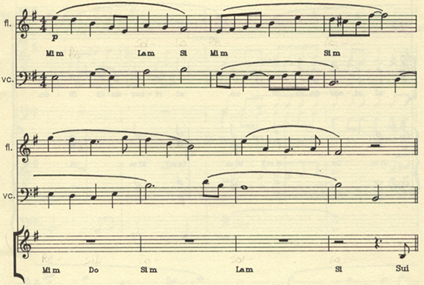 